Недели безопасности в старшей смешанной группе.Воспитатели: Шитова Наталья ВикторовнаЕвтихова Наталья ВитальевнаЩади здоровье,Жизнь щади.За движением следи.Экзамен важного значеньяДержи по правилам движенья.О. Базаров.С 15 по 30 сентября в нашей группе прошла неделя безопасности.Содержание образовательной области „Безопасность" направлено на достижение целей формирования основ безопасности собственной жизнедеятельности и формирования предпосылок экологического сознания (безопасности окружающего мира) через решение следующих задач:.формирование представлений об опасных для человека и окружающего мира природы ситуациях и способах поведения в них;.приобщение к правилам безопасного для человека и окружающего мира природы поведения;.передачу детям знаний о правилах безопасности дорожного движения в качестве пешехода и пассажира транспортного средства;.формирование осторожного и осмотрительного отношения к потенциально опасным для человека и окружающего мира природы ситуациям. Нами были созданы необходимые условия для предметно-развивающей среды. Пополнена дидактическая папка «Наша безопасность». Были собраны материалы по темам: «Безопасность на воде», «Сказочная безопасность», «Личная безопасность», «Чем может быть опасна помойка». Приобретены новые дидактические игры на тему «ПДД». Был оформлен информационный стенд для родителей: «Правила безопасного поведения».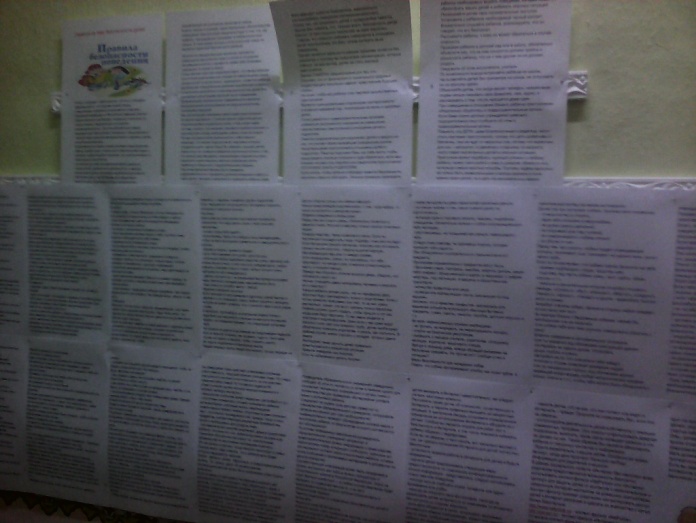 Так же в нашей группе был проведен цикл занятий «Терроризм глазами детей»; «Пожарная безопасность»; «Чем опасна свалка»; «Правила дорожные детям знать положено»; «Безопасность на воде»; «Личная безопасность»; «Съедобные и ядовитые грибы»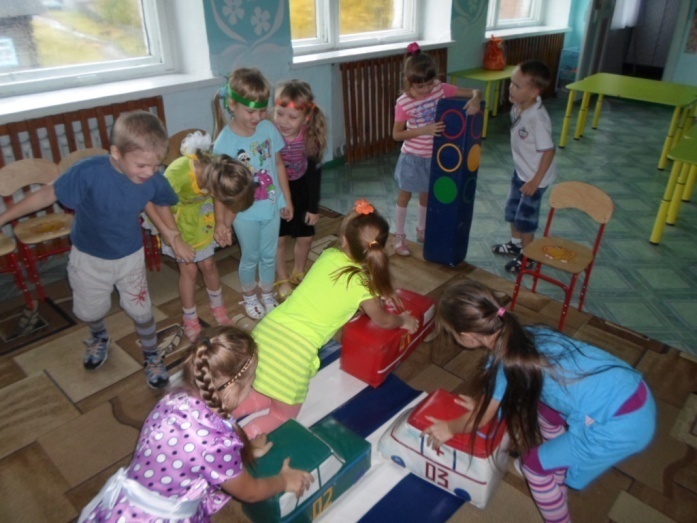 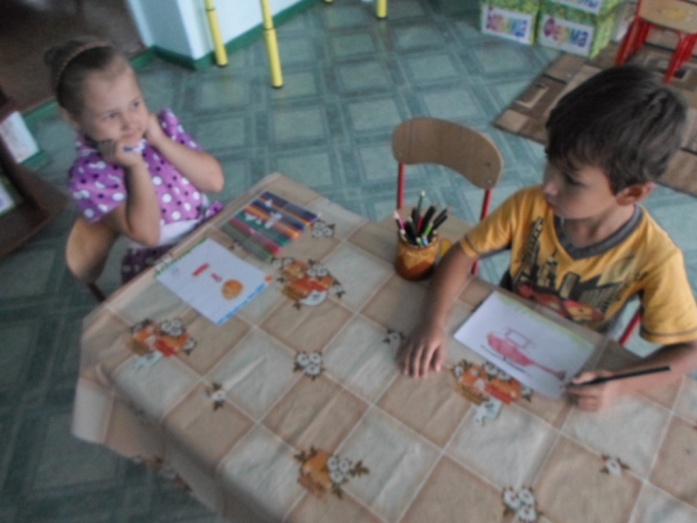 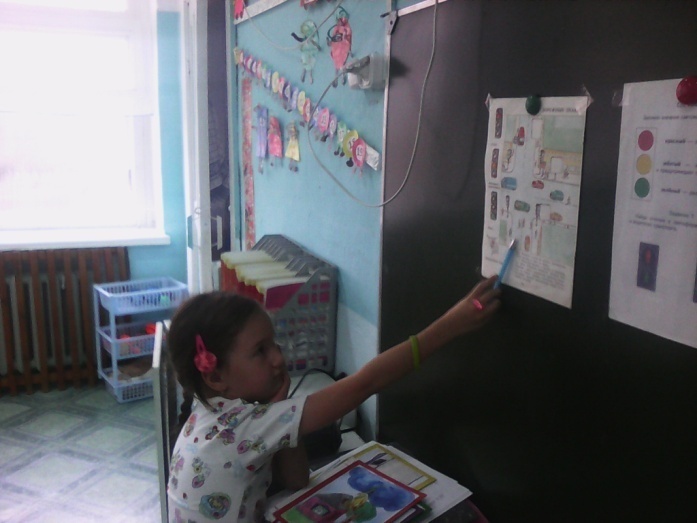 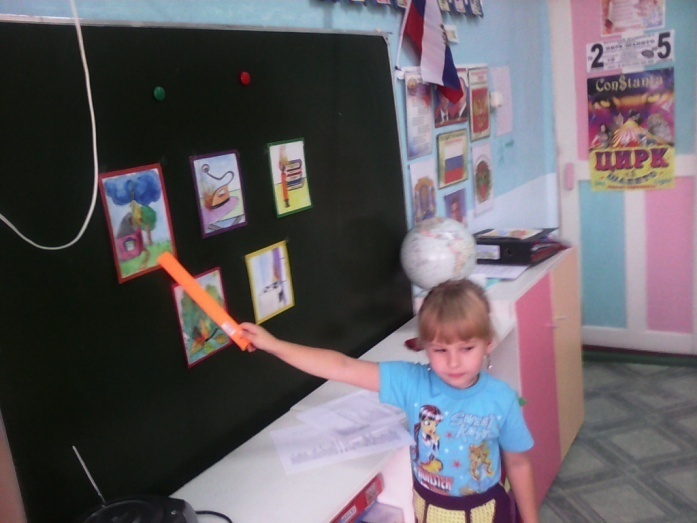 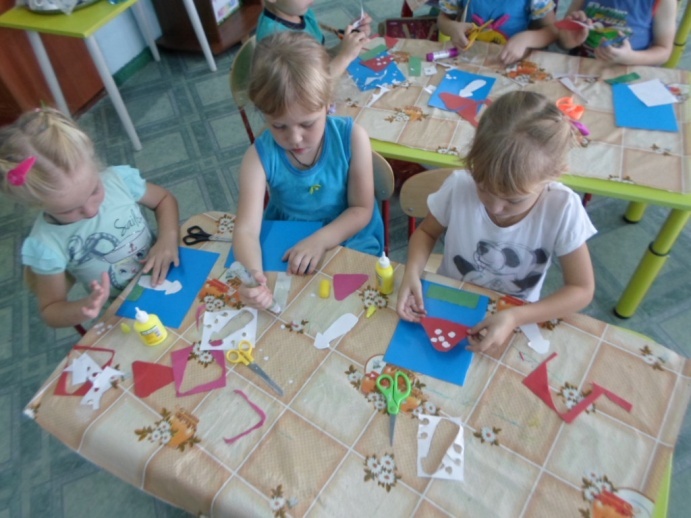 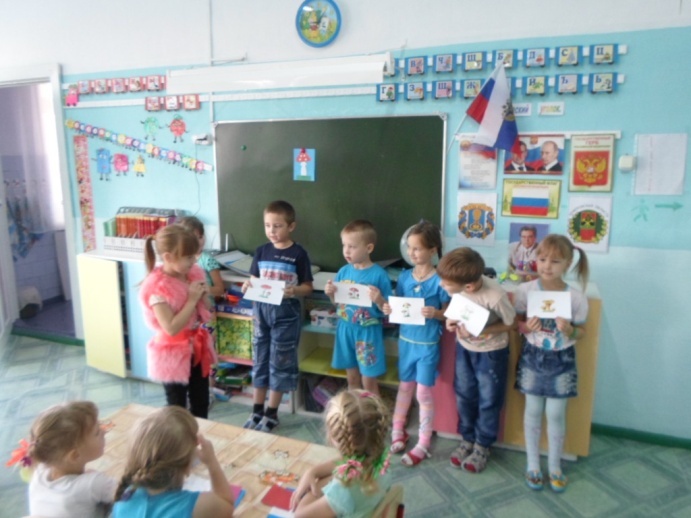 Прошла выставка детского творчества совместно с родителями «Улица полна неожиданности…», цель выставки стало: систематизация и обобщение знаний воспитанников о ПДД, вовлечение родителей в процесс творческого развития детей, повышения компетенции в вопросах ПДД.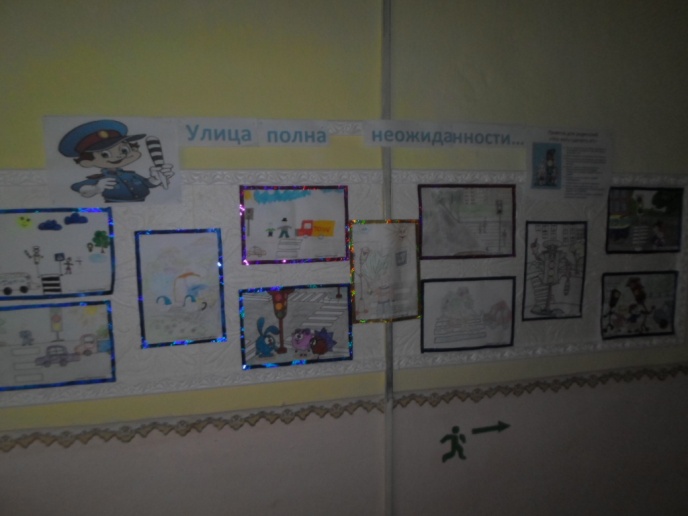 И выставки детского творчества «Правила дорожные детям знать положено»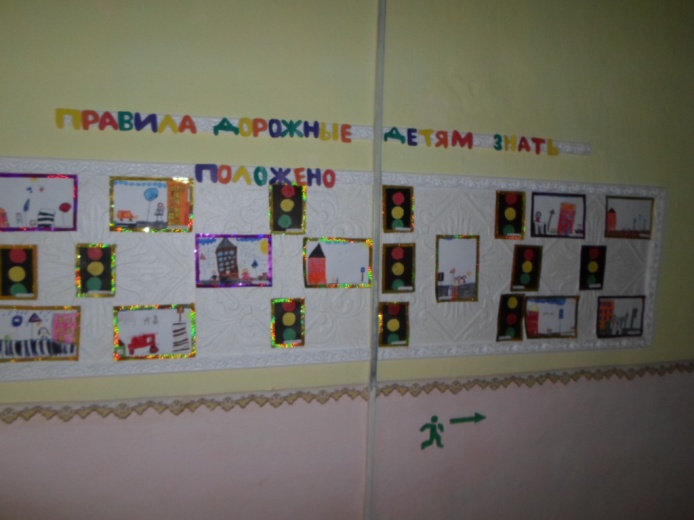 Регулярно в течение недели проводились дидактические игры на тему «Безопасность», прослушивались песни и радио спектакли.Итогом прошло открытое занятие «Чтобы не было беды».В результате у детей сформированы ответственное отношение к личной безопасности и безопасности окружающих, то есть к творческой, самостоятельной деятельности в любой дорожной ситуации.